Application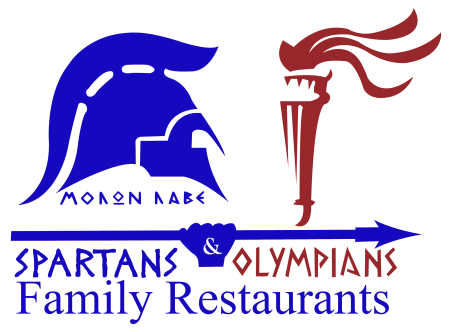 Date: __________________Position Applied For:_____________________________Part-Time ______ Full-Time _______Name:______________________/_________________________/______   Male ______   Female _____		(Last Name)			(First Name)		    (M.I.)Address: _____________________________  City: _______________ State: _____ Zip: _____Home #:_______________________   Cell # _____________________ Email: ________________Date of Birth: _____/_____/______  	SSN: __________________ American Citizen:  Yes ______ No ______If not a U.S. Citizen Are you Eligible for work in the United State: Yes ____ No____In Case of Emergency please contact: Name __________________________________________Address: ___________________________________________________________________________Phone Number _______________________________ Relationship: _________________________How did you learn about this position?______________________________________________******************************************************************************************Past Employment:  (Most recent first)Employer: _______________________________________ Supervisor: ______________________Address: ________________________________________ Phone Number: ____________________Position & Duties Performed:________________________________________________________ ____________________________________________________________________________________Dates Worked: From _________ To: __________Reason for Leaving: ________________________________________________________________													(Back)Employer: _______________________________________ Supervisor: ______________________Address: ________________________________________ Phone Number: ____________________Position & Duties Performed:________________________________________________________ ____________________________________________________________________________________Dates Worked: From _________ To: __________Reason for Leaving: ________________________________________________________________References: (List Names & Numbers of 2 people who you know but aren’t related)____________________________/_____________________________/________________________Name					Phone #			Relationship____________________________/_____________________________/________________________Name					Phone #			Relationship**Availability:  Please List your availability: (Sunday availability is required)DatesSundayMondayTuesdayWedThursFridaySaturdayBreakfast/LunchDinner